Астана қаласының негізгі капиталына салынған инвестициялар туралы2023 жылғы қаңтар-шілдеде негізгі капиталға салынған инвестициялардың көлемі 678 499,1 млн. теңгені құрады, бұл 2022 жылғы қаңтар-шілдеге қарағанда 9,6% артық. Астана қаласының республикалық көлемдегі үлесі 8,4% құрады.	Қаржыландыру көздері бөлінісінде кәсіпорындар мен ұйымдардың меншікті қаражаты - 71,4%, мемлекеттік бюджет каражаты - 23,5%, басқа қарыз қаражаттары - 4,1%, банк кредиттері - 1% құрады.Қаржыландыру көздері бойынша негізгі капиталға салынған инвестициялармлн. теңгеӘдіснамалық түсініктемелер:Негізгі капиталға инвестициялар - инвесторлардың жаңа құрылыс, сондай-ақ объектінің кеңейту (объектінің бастапқы құнының ұлғаюына әкеп соғатын) жағдайында инвесторлар үшін экономикалық, әлеуметтік немесе экологиялық әсер алу мақсатындағы инвестициялар, машиналар, жабдықтар, көлік құралдарын сатып алу, негізгі табынды, көпжылдық екпелерді қалыптастыруға кететін шығындар және т.б.Құрылыс-монтаждау жұмыстарына және күрделі жөндеуге арналған шығындарға ғимараттар мен құрылыстарды салу, кеңейту, реконструкциялау, энергетикалық, технологиялық және басқа жабдықтарды монтаждау жөніндегі жұмыстар бойынша кешенді жұмыстардың шығындары, сондай-ақ тұрғын емес, тұрғын ғимараттар мен құрылыстарды күрделі жөндеу жөніндегі шығындар жатады.Машиналар мен жабдықтарды сатып алуға арналған шығындар - машиналарды, көлік құралдарын, жабдықтарды сатып алуға арналған шығындарды қамтитын инвестициялардың технологиялық құрылымының элементі.Негізгі капиталға салынған инвестициялар көлеміндегі өзге де шығындар - жобалау-іздестіру жұмыстарына, авторлық қадағалауға, салынып жатқан объектілер дирекцияларын ұстауға арналған шығыстар, мәдениетті биологиялық шығындарға арналған шығындар, сондай-ақ ұйымдар құрған немесе сатып алған, шаруашылық қызметте бір жылдан астам пайдаланылатын, ақшалай бағасы бар, иеліктен шығару қабілеті бар және кірістер әкелетін объектілерге жұмсалатын шығындар, бірақ материалдық құндылықтар емес. Негізгі капиталға салынған инвестициялардың нақты көлемінің индексі динамикадағы инвестициялық инвестициялардың өзгеруін сипаттайды, есепті және салыстырылатын кезеңдегі негізгі капиталға салынған инвестициялар көлемінің салыстырмалы бағалардағы қатынасымен анықталады.www.gov.kz / ҚР СЖРА ҰСБ Астана қаласы бойынша департаменті / Баспасөз орталығы / Жаңалықтар© Ұлттық статистика бюросының Астана қаласы бойынша департаменті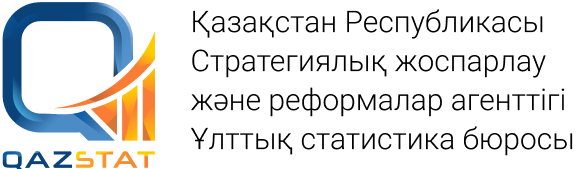 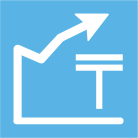 www.stat.gov.kzБаспасөз хабарламасы№ 08-182023 жылғы 17 тамыз2023 жылғы қаңтар-шілде2023 жылғы қаңтар-шілдемлн. теңгеқорытындыға пайызбенНегізгі капиталға жұмсалған инвестициялар678 499,1100,0оның ішінде:-республикалық бюджет119 883,017,7-жергілікті бюджет39 298,25,8Кәсіпорындар мен ұйымдардың меншікті қаражаты484 784,771,4Банк кредиттері6 954,31,0оның ішінде:шетелдік банктерден--Басқа да қарыз қаражаты27 578,94,1оның ішінде:резидент еместер123,10,0Шығаруға жауапты:Құрылыс және инвестиция статистикасыБасқарма басшысы:Е. БаннаяТел. +7 7172 32-19-23Орындаушы:Т. Жанбырбаева Тел. +7 7172 32-08-57Е-mail: to.zhanbyrbaeva@aspire.gov.kzМекенжай:010000, Астана қаласыЖелтоқсан көшесі, 22